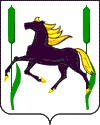 Об утверждении порядка проведения мониторинга закупок товаров, работ, услуг для обеспечения муниципальных нужд муниципального района Камышлинский Самарской областиВ соответствии с частью 8 статьи 97 Федерального закона от 05.04.2013 №44-ФЗ  "О контрактной системе в сфере закупок товаров, работ, услуг для обеспечения государственных и муниципальных нужд", Федеральным законом от 06.10.2003  № 131-ФЗ «Об общих принципах организации местного самоуправления в Российской Федерации», руководствуясь Уставом муниципального района Камышлинский Самарской области Администрация муниципального района Камышлинский Самарской областиПОСТАНОВЛЯЕТ:1. Утвердить прилагаемый Порядок проведения мониторинга закупок товаров, работ, услуг для обеспечения муниципальных нужд муниципального района Камышлинский Самарской области.2. Опубликовать настоящее постановление в газете «Камышлинские известия» и разместить на официальном сайте Администрации муниципального района Камышлинский Самарской области в сети Интернет /www.kamadm.ru/.3. Контроль за исполнением настоящего постановления возложить на Финансово-экономическое управление Администрации муниципального района Камышлинский Самарской области (Салахова Р.А.).4. Настоящее постановление вступает в силу с 1 января 2017 года.Глава муниципального района                                              Р.К. Багаутдинов       Кульмаметова ,3-34-38Утвержден  постановлением Администрации муниципального района Камышлинский Самарской областиот 28.09.2016 г N489    ПОРЯДОК ПРОВЕДЕНИЯ МОНИТОРИНГАЗАКУПОК ТОВАРОВ, РАБОТ, УСЛУГ ДЛЯ ОБЕСПЕЧЕНИЯМУНИЦИПАЛЬНЫХ НУЖД МУНИЦИПАЛЬНОГО РАЙОНА КАМЫШЛИНСКИЙ САМАРСКОЙ ОБЛАСТИ1. Общие положения1.1. Настоящим Порядком определяются цели и правила проведения мониторинга закупок товаров, работ, услуг для обеспечения муниципальных нужд муниципального района Камышлинский Самарской области (далее – мониторинг), порядок оформления результатов мониторинга.1.2. Обеспечение мониторинга осуществляется Финансово-экономическим управлением Администрации муниципального района Камышлинский Самарской области  (далее – ФЭУ администрации муниципального района) посредством осуществляемых на постоянной основе сбора, обобщения, систематизации и оценки информации:1) размещенной в Единой информационной системе (далее – ЕИС);2) размещенной на электронных площадках;3) содержащейся во вступивших в законную силу судебных решениях и в иных судебных актах, касающихся вопросов осуществления закупок.1.3. Мониторинг осуществляется в целях:оценки степени достижения целей осуществления закупок, определенных в соответствии со статьей 13 Федерального закона от 05.04.2013 № 44-ФЗ «О контрактной системе в сфере закупок товаров, работ, услуг для обеспечения государственных и муниципальных нужд» (далее – Федеральный закон № 44-ФЗ);оценки обоснованности закупок в соответствии со статьей 18 Федерального закона № 44-ФЗ;совершенствования законодательства Российской Федерации и иных нормативных правовых актов о контрактной системе в сфере закупок.1.4. Мониторинг осуществляется на следующих этапах закупок:планирование закупок;проведение процедур определения поставщика (подрядчика, исполнителя);исполнение контракта.1.5. Мониторингом не охватываются закупки, по которым определение поставщика (подрядчика, исполнителя) осуществляется закрытыми способами.2. Порядок проведения мониторингана этапе планирования закупок2.1. Мониторинг на этапе планирования закупок осуществляется посредством оценки сформированных и утвержденных в установленном порядке планов закупок и планов-графиков закупок для обеспечения нужд муниципального района Камышлинский  Самарской области (далее – план закупок, план-график закупок).2.2. При проведении мониторинга планов закупок осуществляется оценка выборочной информации:соблюдения порядка обоснования закупки, установленного Правительством Российской Федерации, исходя из необходимости реализации конкретной цели осуществления закупки, определенной с учетом положений статьи 13 Федерального закона № 44-ФЗ;соответствия установленным согласно статье 19 Федерального закона   № 44-ФЗ требованиям к закупаемым заказчиком товарам, работам, услугам и (или) нормативным затратам на обеспечение функций государственных органов и подведомственных казенных учреждений.2.3. При проведении мониторинга планов-графиков закупок осуществляется оценка выборочной информации:соблюдения сроков опубликования планов-графиков закупок в ЕИС;соблюдения сроков проведения закупок, предусмотренных планами-графиками закупок;соответствия объема проводимых закупок объемам закупок, предусмотренных планами-графиками закупок;соблюдения требований к соотношению объема закупок у субъектов малого предпринимательства, социально ориентированных некоммерческих организаций и совокупного годового объема закупок, предусмотренного планами-графиками закупок (в денежном выражении);правильности применения метода обоснования начальной (максимальной) цены контракта, цены контракта, заключаемого с единственным поставщиком (подрядчиком, исполнителем) в соответствии со статьей 22 Федерального закона № 44-ФЗ;соотношения объема конкурентных закупок и закупок у единственного поставщика (подрядчика, исполнителя) (в том числе по пунктам 4 и 5 части 1 статьи 93 Федерального закона № 44-ФЗ) и общего объема закупок, предусмотренного планом-графиком закупок (в денежном выражении);обоснования способа определения поставщика (подрядчика, исполнителя) в соответствии с главой 3 Федерального закона № 44-ФЗ, в том числе дополнительных требований к участникам закупки;соблюдения требований к годовому объему закупок, проводимых путем запроса котировок.3. Порядок проведения мониторинга по итогам проведенияпроцедур определения поставщика (подрядчика, исполнителя)3.1. При проведении мониторинга по итогам проведения процедур определения поставщика (подрядчика, исполнителя) производится:определение количества состоявшихся и несостоявшихся конкурентных процедур, в том числе в разрезе причин признания процедур несостоявшимися;определение размера экономии, сложившейся по результатам конкурентных процедур, и уровня конкуренции;определение размера доли участия поставщиков (подрядчиков, исполнителей) в проведенных закупках;определение соблюдения требований к соотношению объемов осуществления закупок у субъектов малого предпринимательства, социально ориентированных некоммерческих организаций и совокупного годового объема закупок;определение соотношения объема (размера доли) конкурентных закупок и закупок у единственного поставщика (подрядчика, исполнителя) (в том числе по пунктам 4 и 5 части 1 статьи 93 Федерального закона № 44-ФЗ) в общем объеме закупок (по количеству и сумме).3.2. Определение количества состоявшихся и несостоявшихся конкурентных процедур производится в разрезе:закупок, осуществленных ФЭУ администрации  муниципального района для заказчиков муниципального района Камышлинский Самарской области (далее – заказчиков);групп закупок, объединенных одним или несколькими общими признаками, в том числе ценовыми (далее – группа сопоставимых закупок);закупок, осуществленных главным распорядителем бюджетных средств и подведомственными ему заказчиками.3.3. Определение размера экономии, сложившейся по результатам конкурентных процедур, и уровня конкуренции производится в отношении:закупок, осуществленных ФЭУ администрации  муниципального района для заказчиков, за отчетный период;способов определения поставщика (подрядчика, исполнителя);закупок, осуществленных ФЭУ администрации  муниципального района для одного из заказчиков;закупок, осуществленных главным распорядителем бюджетных средств и подведомственными ему заказчиками;групп сопоставимых закупок.3.4. Определение размера доли участия региональных поставщиков (подрядчиков, исполнителей) в проведенных закупках производится в отношении:закупок, осуществленных ФЭУ администрации  муниципального района для заказчиков, за отчетный период;групп сопоставимых закупок.3.5. Определение соблюдения требований к соотношению объемов осуществления закупок у субъектов малого предпринимательства, социально ориентированных некоммерческих организаций и совокупного годового объема закупок, удельного веса соответствующих конкурентных закупок и закупок у единственного поставщика (подрядчика, исполнителя) в общем объеме закупок производится в отношении:закупок, осуществленных ФЭУ администрации  муниципального района для заказчиков, за отчетный период;закупок, осуществленных главным распорядителем бюджетных средств и подведомственными ему заказчиками;закупок, осуществленных ФЭУ администрации  муниципального района для одного из заказчиков.4. Порядок проведения мониторинга на этапеисполнения контрактаПри проведении мониторинга на этапе исполнения контракта осуществляется оценка выборочной информации:об исполнении контракта (отдельного этапа исполнения контракта);о соблюдении промежуточных и окончательных сроков исполнения контракта;о соблюдении требований по соотношению объемов осуществления закупок у субъектов малого предпринимательства, социально ориентированных некоммерческих организаций и совокупного годового объема закупок;о внесении изменений в контракт в ходе его исполнения;о расторжении контракта, в том числе с указанием оснований расторжения.5. Оформление и использование результатов мониторинга5.1. Результаты мониторинга оформляются отделом экономики и муниципальных торгов ФЭУ администрации муниципального района путем подготовки ежеквартальных аналитических отчетов, а также сводных аналитических отчетов – по итогам каждого полугодия и года.5.2. Аналитический отчет содержит следующие данные:объем опубликованных извещений на закупку;объем проведенных процедур, по которым подведены итоги и опубликован итоговый протокол, а также их количество в разрезе способов определения поставщика (подрядчика, исполнителя);объем состоявшихся и несостоявшихся конкурентных процедур;объем централизованных закупок (совместных торгов);размер экономии, сложившейся по результатам конкурентных процедур, и уровень конкуренции;размер доли участия региональных, муниципальных поставщиков (подрядчиков, исполнителей) в проведенных закупках;предложения по совершенствованию законодательства (при необходимости).5.3. Сводный аналитический отчет содержит следующие данные:оценка соблюдения сроков опубликования планов-графиков закупок на официальном сайте;оценка соблюдения сроков проведения закупок, предусмотренных планом-графиком закупок;оценка соответствия объема проводимых закупок запланированному объему закупок, предусмотренному планами-графиками закупок;оценка соотношения объема конкурентных закупок, запланированных к размещению, закупок у единственного поставщика (подрядчика, исполнителя) (в том числе по пунктам 4 и 5 части 1 статьи 93 Федерального закона № 44-ФЗ) и общего объема закупок, предусмотренного планами-графиками закупок (в количественном и денежном выражении);оценка соблюдения требований по соотношению объема осуществления закупок у субъектов малого предпринимательства, социально ориентированных некоммерческих организаций и совокупного годового объема закупок, предусмотренного планами-графиками закупок (в денежном выражении);объем состоявшихся и несостоявшихся конкурентных процедур;размер экономии, сложившейся по результатам конкурентных процедур, и уровень конкуренции;размер доли участия региональных поставщиков (подрядчиков, исполнителей) в проведенных закупках;соблюдение порядка обоснования закупки, установленного Правительством Российской Федерации, исходя из необходимости реализации конкретной цели осуществления закупки, определенной с учетом положений статьи 13 Федерального закона № 44-ФЗ;оценка соответствия планов-графиков закупок и планов закупок установленным в соответствии со статьей 19 Федерального закона № 44-ФЗ требованиям к закупаемым заказчиком товару, работе, услуге и (или) нормативным затратам на обеспечение функций соответствующих органов;результаты мониторинга на этапе исполнения контракта;предложения по совершенствованию законодательства (при необходимости).5.4. Аналитический отчет представляется отделом экономики и муниципальных торгов ФЭУ администрации муниципального района для утверждения руководителю ФЭУ администрации муниципального района ежеквартально нарастающим итогом до 30-го числа месяца, следующего за отчетным кварталом, а сводные аналитические отчеты:за первое полугодие текущего года – до 1 сентября текущего года;за прошедший год – до 1 марта года, следующего за отчетным годом.5.5. ФЭУ администрации муниципального района по результатам проведенного мониторинга:направляет заказчику или главному распорядителю бюджетных средств, в ведении которого находится заказчик, соответствующую информацию для принятия мер в пределах компетенции;информирует соответствующие органы местного самоуправления муниципального района Камышлинский Самарской области, осуществляющие контроль в сфере закупок, а также заказчиков о промежуточных результатах мониторинга закупок данных заказчиков, в том числе о выявлении наличия признаков необоснованности закупки в соответствии со статьей 18 Федерального закона № 44-ФЗ;направляет материалы в соответствующие органы местного самоуправления муниципального района Камышлинский Самарской области, осуществляющие контроль в сфере закупок, с предложением провести проверку (включить в план проведения проверок) в отношении заказчика, осуществляющего закупочную деятельность с нарушением требований законодательства Российской Федерации и иных нормативных правовых актов о контрактной системе в сфере закупок;рекомендует объединить рассмотренные заявки в сводную заявку на закупку для проведения совместного конкурса или аукциона при выявлении потребности в закупках одних и тех же товаров, работ, услуг двумя и более заказчиками;в случае выявления необходимости совершенствования законодательства Российской Федерации и иных нормативных правовых актов о контрактной системе в сфере закупок принимает соответствующие меры в пределах своей компетенции.АДМИНИСТРАЦИЯмуниципального района Камышлинский  Самарской областиПОСТАНОВЛЕНИЕ28.09.2016 г №489